Игра «Бочча»23 апреля, в субботу, в детском саду «Журавушка» прошла игра «Бочча» между родителями и воспитанниками группы №6 «Солнечный город». Бочча – спортивная игра на точность. Название игры, которая пришла из Италии, переводится с латыни как «мяч». В этом году эту игру включили в Спартакиаду для детских садов города. Ребята успешно освоили игру и готовятся для выступления в Спартакиаде. Матчевая встреча прошла с родителями. Со счетом 3:2 выиграли воспитанники группы № 6. 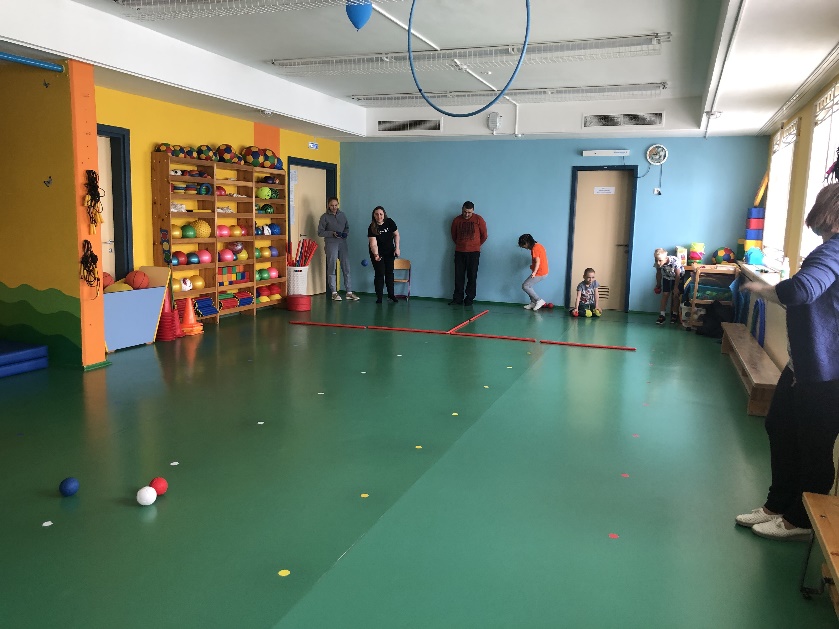 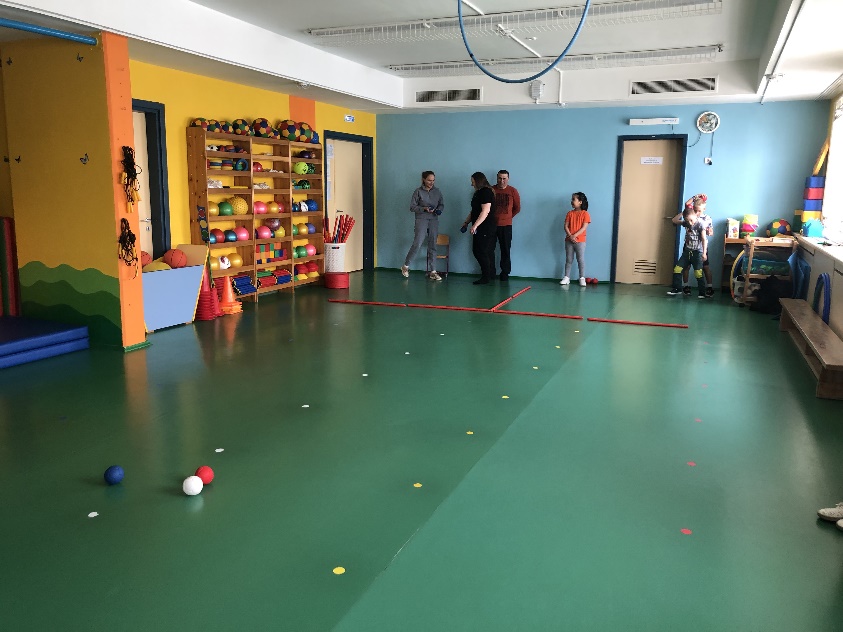 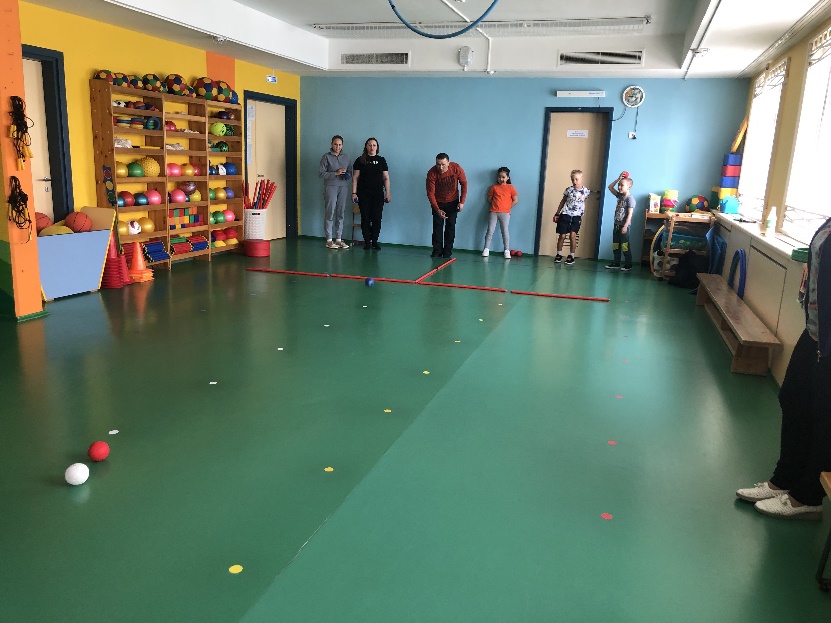 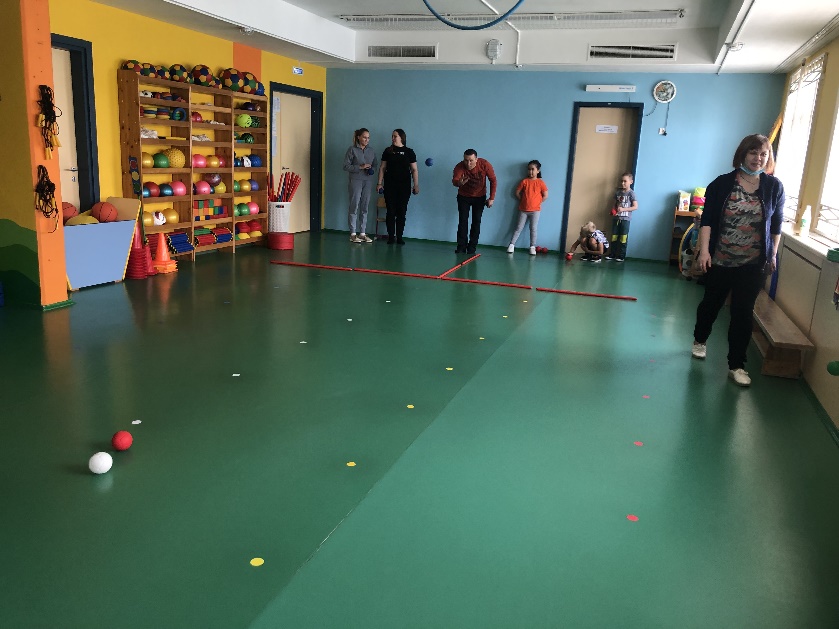 